2022 Social Media Information ⇒ HASHTAGS ⇐  #Together4Kids2022 #KidsCantWait #InvestInChildren #ChildCareinCrisis #EndChildPoverty #FixTheSafetyNet #EndHunger  INFORMATION & REGISTRATION: 2022 Child Care & End Child Poverty in CA Virtual Advocacy Day (constantcontact.com)TO JOIN WELCOME CEREMONY AT 9:30 AM: Join Zoom Meeting https://us02web.zoom.us/j/89789108431?pwd=TnZtek56YkhmY1UvUllicGtHRnNOdz09 Meeting ID: 897 8910 8431
Passcode: 969202DURING YOUR MEETINGS, PLEASE TAKE SCREEN SHOTS WITH YOUR MEMBER/STAFF AND POST. If you need help posting, please feel free to reach out to CAPPA. TAG TODAY’s PARTNERS ON SOCIAL MEDIA: List of partners social media handlesTAG ORGANIZERS:  ∙ @CAPPAadvocacy  ∙ @endchildpovca  ∙ @cafoodbanks  RECOGNIZE/TAG ELECTED OFFICIALS: Tag relevant legislators! Find the list of handles for every 2022 Senator and Assemblymember here SAMPLE TWEETS: A budget is more than just a series of numbers on a page; it is an embodiment of our values. #Investinchildren #Together4Kids2022Our programs help families rise above the threat of poverty or break the cycle of poverty through community support. In order to continue serving families, we must prioritize meaningful, long term funding for families and children. #Together4Kids2022 #EndChildPoverty California must continue to #InvestinChildren because no child should go hungry in a state full of abundance #EndHunger #Together4Kids2022 #KidsCantWaitParents can’t get back to work without #childcare. California must make meaningful investments into the child care infrastructure and workforce so that care is available and accessible to all families. #Together4Kids2022 #ChildCareInCrisisWe’re not asking for much, our care economy needs long-term investments to ensure fair pay for #childcare providers, and free meals for kids. #Together4Kids2022 #EndHunger #ChildCareinCrisisCalifornia’s older adults and people with disabilities on SSI have held jobs, provided caregiving to children and elders, continue to make valuable contributions to society, and have dreams for the future. The 2022-23 #CABudget Must End Poverty for 1.1 Million Living on SSI/SSPSAMPLE GRAPHICS: 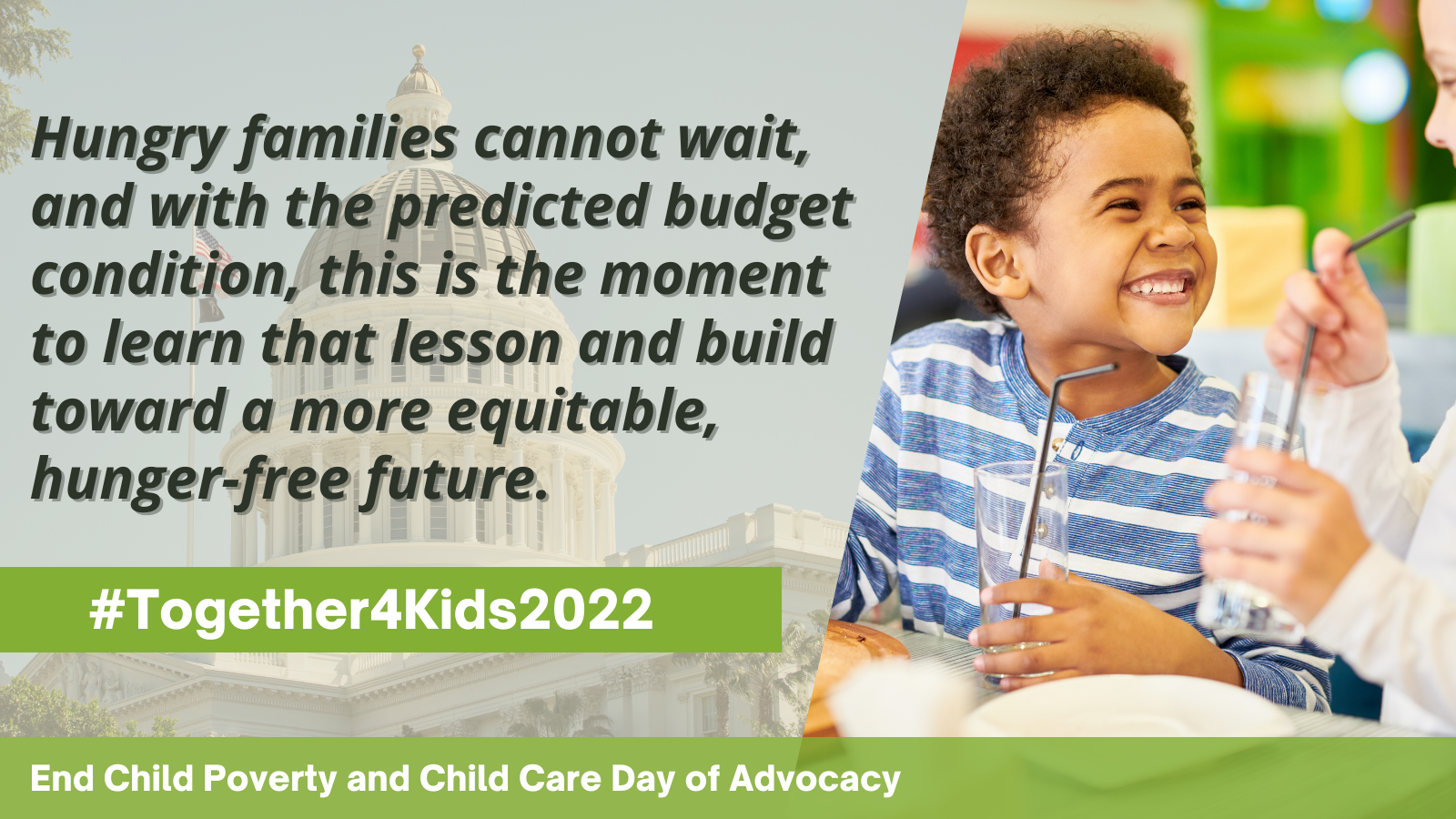 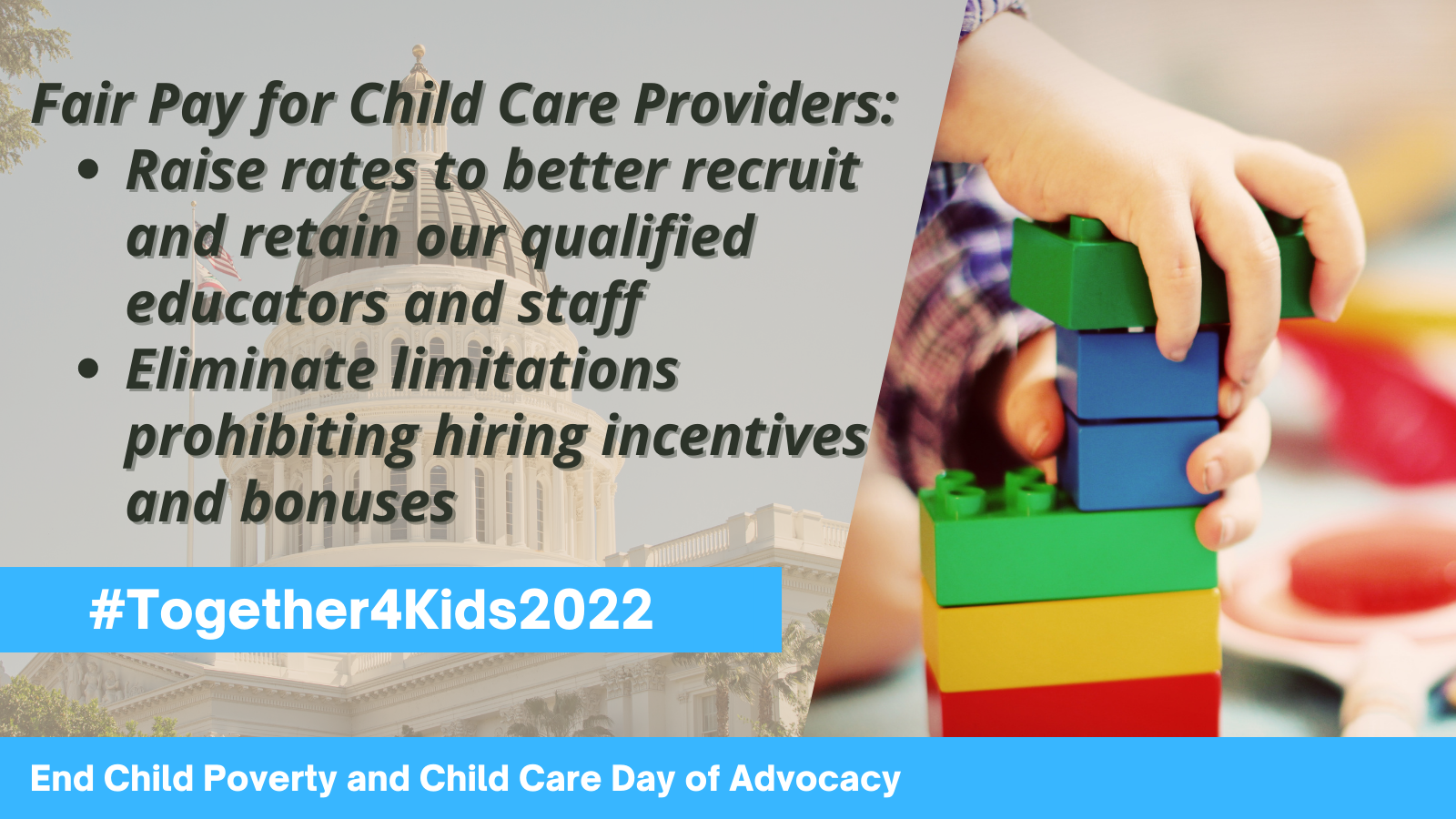 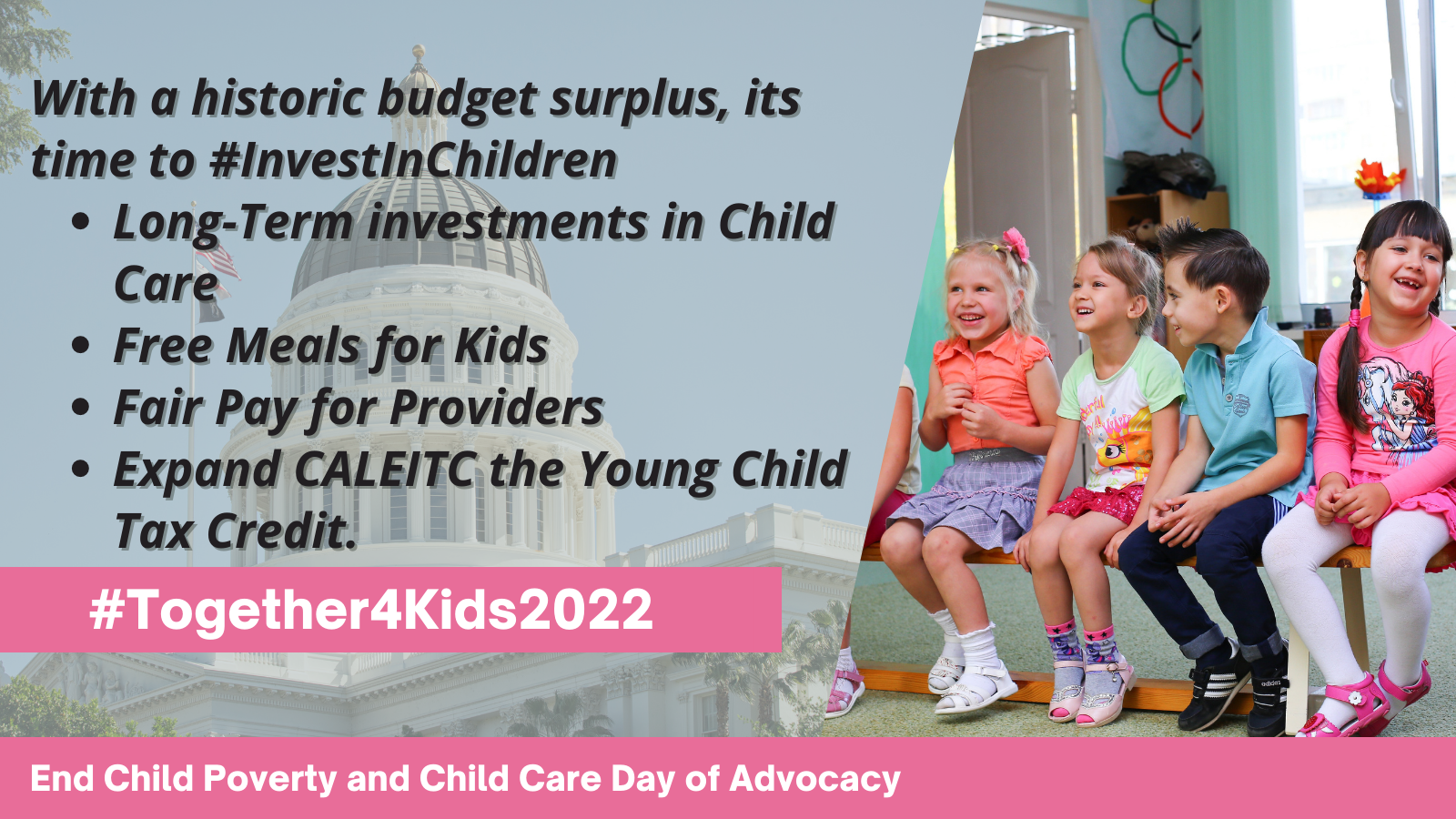 SEND THANK YOU TWEETS FOLLOWING MEETINGS THANKS TO ALL FOR THE PARTNERSHIP.